                   Pozvánka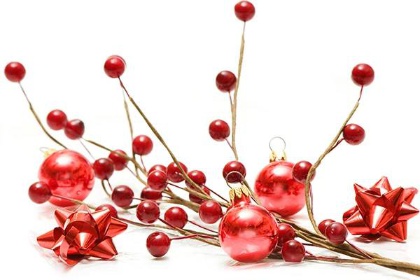 Přijměte pozvánína vánoční hruLegenda o hloupém JankoviVystoupí žáci ZŠ DarkoviceKDE: V Darkovicích - v domě                    s malometrážními byty pro důchodce jídelna v přízemíKDY: 15. prosince v 10,00hodVšichni jste srdečně zváni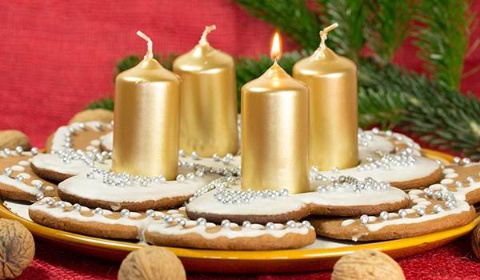 